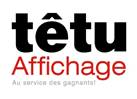                      Recherche de candidats : emplois étudiants, stagesTêtu AffichageUne entreprise œuvrant dans le secteur de l’affichage grand format depuis plusieurs années est à la recherche de candidats pouvant travailler dans son                                 département de production.Les candidats recherchés détenant les aptitudes suivantes seraient privilégiés;Vouloir contribuer à la réalisation de projets visuellement motivants.Sens artistique et perfectionniste développé.Habiletés manuelles diversifiées. (Peinture, collage, montage)Les étudiants du collégial et les techniciens peuvent être des candidats qui possèdent des intérêts communs avec notre entreprise, tel que;Opérateur d’imprimantes grand format.Opérateur de découpeuse numérique (CNC).Opérateur de découpeuse de vinyle autocollant.Pose de vinyle autocollant, murales, véhicules et autres.Nous offrons aux jeunes désirant connaître notre secteur d’activités, la possibilité de vivre un stage dans notre entreprise. Nos prestigieuses réalisations intérieures et extérieures font de notre entreprise, la leader dans l’impression numérique. Une formation supplémentaire pourrait être offerte à quiconque désirant progresser davantage dans notre domaine.Nous contacter au : production@groupetetu.com